Depression Screening, Work-up and ManagementResource: Up-To-Date; www.uptodate.comBackground:Depression is the most common mental health condition seen in primary care.  2/3 of primary care patients with depression present with somatic symptoms: headaches, back problems, and/or chronic pains. Definition:Screening:USPSTF recommends screening of patients during routine visits and with clinical red flags for depression: insomnia, fatigue, chronic pain, recent life changes or stressors, fair or poor self-rated health, unexplained physical symptoms.Screening Tools- Both are available in NextGen PHQ-2: brief and less accurate (sensitivity 83%, specificity 90%)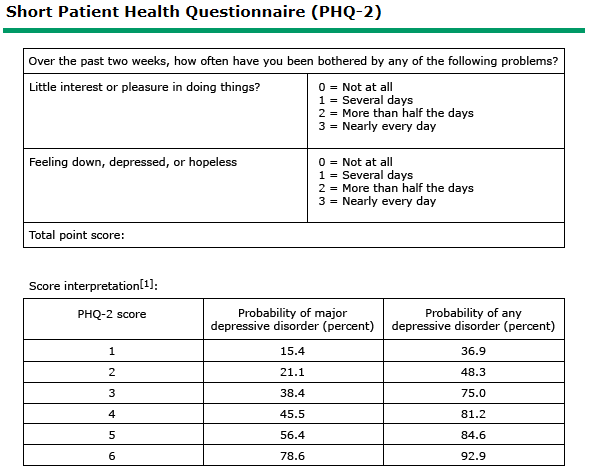 PHQ-9: more accurate (sensitivity 88%, specificity 88%)PHQ-9 Depression QuestionnairePHQ-9 Depression Score RangesManagement:Recurrence of depression is very common.  Greater than 40% of patients will have another episode within 2 years and 75% within 5 years.  The goal for treating depression is symptom remission and restoring baseline functioning.  The treatment plan will vary depending on the severity of the patient.  When choosing a drug regimen, please take the following into consideration…Patient’s response to prior antidepressantsSafetySide effectsComorbidityConcurrent medications and potential drug-drug interactionsFamily history of response to antidepressantsEase of usePatient preferenceCostElectroconvulsive therapy (ECT) could be considered as an initial treatment option for patients with severe suicidal tendencies or malnutrition secondary to food refusal. See separate handout for a list of medication with dosing recommendations and side effects. Depressive Syndrome- Major DepressionPersistent Depressive Disorder (Dysthymia)5 + symptoms, present most of the day for at least 2 weeksDepressive symptoms for most days for at least 2 yearsDepressed moodDecreases or increase appetiteLoss of interest or pleasure in most or all activitiesInsomnia or hypersomniaInsomnia or hypersomniaLow energyChange in weight or appetitePoor self-esteemPsychomotor retardation or agitationPoor concentrationLow energyHopelessnessPoor concentrationThoughts of worthlessness or guiltRecurrent thoughts about death or suicideQuestionsResponseResponseResponseResponseOver the last 2 weeks, how often have you been bothered by any of the following problems?Not at allSeveral daysMore than half the dayNearly every dayLittle interest or pleasure in doing things0123Felling down, depressed, or hopeless0123Trouble falling or staying asleep or sleeping too much0123Felling tired or having little energy0123Poor energy or overeating0123Feeling bad about yourself, or that you are a failure, or have let you or your family down0123Trouble concentrating on things, such as reading the newspaper or watching television0123Moving or speaking so slowly that other people could have noticed? Or the opposite, being so fidgety or restless that you have been moving around a lot more than usual0123Thoughts that you would be better off dead or of hurting yourself in some way0123Total- A score > 10: likely major depressionScoreRating5-9Mild10-14Moderate15-19Moderately severe> 20severeSeverityPharmaceuticalPharmaceuticalPsychotherapyPsychotherapy1st lineAlternatives1st lineAlternativesMild to moderate major depressionSSRIsSerotonin-norepinephrine reuptake inhibitorsAtypical antidepressantsSerotonin modulatorsCognitive behaviorInterpersonal psychotherapyFamilyCouples PsychodynamicSupportiveSevere major depressionSSRIsSerotonin-norepinephrine reuptake inhibitorsMirtazapineTricyclic antidepressantsCognitive behaviorInterpersonal psychotherapyFamilyCouples PsychodynamicSupportivePersistent Depressive disorderAntidepressantsCognitive behaviorInterpersonal psychotherapyFamilyCouples PsychodynamicSupportive